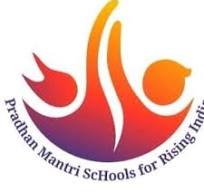 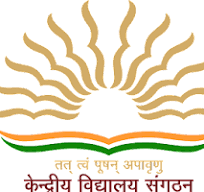 पीएम श्री केन्द्रीय विद्यालय क्र. 3 मामून, पठानकोट‌PM SHRI Kendriya Vidyalaya No. 3, Mamoon Cantt. Pathankot (Pb.) -145001Website :no3pathankot.kvs.ac.in E-mail:  principalkvmamoonptk@gmail.comप्रवेश सूचना 2024-25पीएम श्री केन्द्रीय विद्यालय क्रमांक-03 मामून पठानकोट, में सत्र 2024-25  के लिए प्रवेश हेतु ऑनलाइन पंजीकरण कक्षा प्रथम के लिए 01-04-24 (सोमबार प्रातः 10:00 बजे) से 15-04-24 (सोमबार साँय 05:00 बजे) तक होगा । श्रेणी अनुसार तथा अनुसूचित जाति एवं अनुसूचित जनजाति के छात्रों को प्राथमिकता दी जाएगी। विद्यालय में कुछ विशेष श्रेणियों के लिए केन्द्रीय विद्यालय संगठन के नियमानुसार आर.टी.ई. के अन्तर्गत प्रवेश का प्रावधान भी है। ऑनलाइन पंजीकरण लिंक- http://kvsonlineadmission.kvs.gov.in                                                                          प्राचार्य								  (पीएम श्री के. वि. क्रमांक-03 मामून पठानकोट)